ЗАТВЕРДЖЕНО
Наказ Міністерства соціальної політики України
06 липня 2022 року № 195____________________________________________________________________________________________        (повне найменування територіального відділення
          Фонду соціального захисту осіб з інвалідністю)______________________________________________      (прізвище, ім’я, по батькові (за наявності) заявника)______________________________________________              (прізвище, ім’я, по батькові (за наявності)
         законного представника / уповноваженої особи)______________________________________________зареєстроване місце проживання: _________________________________________________________задеклароване місце проживання (перебування):________________________________________ЗАЯВКА*
 на проведення ремонту засобів реабілітаціїПрошу провести післягарантійний ремонт  _____________________________________________                                                                                                              (найменування виробу)_____________________________________________________________________________________у зв’язку  ______________________________________________________________________________________________________________________________________________________________________________________________________________________________________________________Мене ознайомлено із тим, що:cумарний розмір видатків на ремонт і технічне обслуговування засобів реабілітації за весь період експлуатації не може перевищувати 70 відсотків граничної ціни засобу, встановленої Мінсоцполітики. При цьому до видатків на ремонт крісел колісних з електроприводом або електроскутерів вартість заміни акумуляторів не включається;вартість акумуляторів для крісел колісних з електроприводом або електроскутерів у разі придбання їх мною, що підтверджується розрахунковим документом, відшкодовується один раз на два роки (не більше ніж за дві одиниці);ремонт засобу реабілітації, гарантійний строк експлуатації якого не закінчився, проводиться підприємством, яке забезпечило мене цим виробом;технічне обслуговування або ремонт засобу реабілітації проводиться у строк не більше ніж місяць з дати надходження щомісячних бюджетних асигнувань у межах створених попередніх замовлень;у разі отримання мною нового засобу реабілітації післягарантійний ремонт раніше виданого засобу за рахунок коштів державного бюджету не проводиться;після закінчення гарантійного строку експлуатації крісла колісного підвищеної надійності та функціональності я зобов’язаний(а) надавати його підприємству для технічного обслуговування кожні два роки.Я даю згоду на використання моїх (та/або особи, інтереси якої я представляю) персональних даних, які буде внесено до Централізованого банку даних з проблем інвалідності з метою забезпечення засобами реабілітації.Генеральний директор
Директорату соціального захисту
прав осіб з інвалідності                                                                               Оксана ПОЛЯКОВА__________
*  Оброблення персональних даних проводиться відповідно до Закону України «Про захист персональних даних».Заяву на ремонт прийнято ___  __________ 20___ р. та зареєстровано за № ____________________ .___________ /_____________________  Ознайомився(лась) ____________________________________  (підпис, Власне ім’я ПРІЗВИЩЕ особи,                                                   (підпис заявника / законного представника/
              що прийняла документи)                                                                             уповноваженої особи)------------------------------------------------ (лінія відрізу)--------------------------------------------------------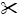 Заяву на ремонт прийнято ___  __________ 20___ р. та зареєстровано за № _____________________ .Вартість виробу ______________________ грн _____ коп.___________ /_____________________  Ознайомився(лась) ____________________________________  (підпис, Власне ім’я ПРІЗВИЩЕ особи,                                                   (підпис заявника / законного представника/
              що прийняла документи)                                                                             уповноваженої особи)